Deal with a Safe Sport Concern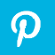 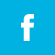 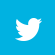 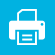 WHERE TO START WITH MY CONCERNWhen making the decision to report a concern you have, it can often feel intimidating and overwhelming. Please use these guidelines to help you on the first step “Where do I report?” Please use the provided links which will additionally help you get in touch with the appropriate people.Please note that this is not an exhaustive list. If you are not sure who to contact with a concern please contact Safe Sport Staff at the National Office and we will be sure to talk through your concern, answer your questions and connect you with the correct people.

If you concern deals with any of the following:Sexual MisconductSexual HarassmentSexually Explicit/Inappropriate Communication through Social MediaPlease contact the U.S. Center for Safe Sport to make a report.  Use the online reporting form, call (720) 524-5640, or find more information at www.safesport.org. If your concern deals with any of the following:Criminal ChargesUse, Sale, or Distribution of illegal drugsPhysical AbuseInappropriate TouchingLap SittingCoaches sharing hotel rooms with AthletesRubdown or Massage performed by coachesPictures or video taken in locker rooms or changing areas Please contact Liz Hahn ehahn@usaswimming.org at the National Office or complete the online reporting form.LINK TO ONLINE REPORTING FORMIf your concern deals with any of the following:FraudDeceptionRecruitingPlease make a report through your Zone Board of Review by referencing our Zone Directors List
If your concern deals with any of the following:Peer to Peer BullyingAdult to Athlete BullyingParent IssuesViolations of team rules and team code of conductPlease make a report to your team. We have provided a proposed letter of correspondence to assist you in beginning this process.MANDATORY REPORTING RULEPursuant to federal law, all adults authorized to interact with minor or amateur athletes who learn of facts that give reason to suspect that a child has suffered an incident of child abuse, including sexual abuse, shall make a report of the suspected abuse to law enforcement and/or your state’s designated agency within 24 hours.ARTICLE 306SEXUAL MISCONDUCT REPORTING REQUIREMENTS .1 It is every member’s responsibility to promptly report any incident regarding sexual misconduct by a member as described in Article 304.3.8  to USA Swimming’s Director of Safe Sport.  Reporting must occur when an individual has firsthand knowledge of misconduct or where specific and credible information has been received from a victim or knowledgeable third party.  Various state laws may also require reporting to law enforcement or to a designated child protection agency..2 No member shall retaliate against any individual who has made a good faith report under 306.1..3 False reporting of sexual misconduct made in bad faith is prohibited..4 Neither civil nor criminal statutes of limitation apply to reports of cases of sexual abuse.”